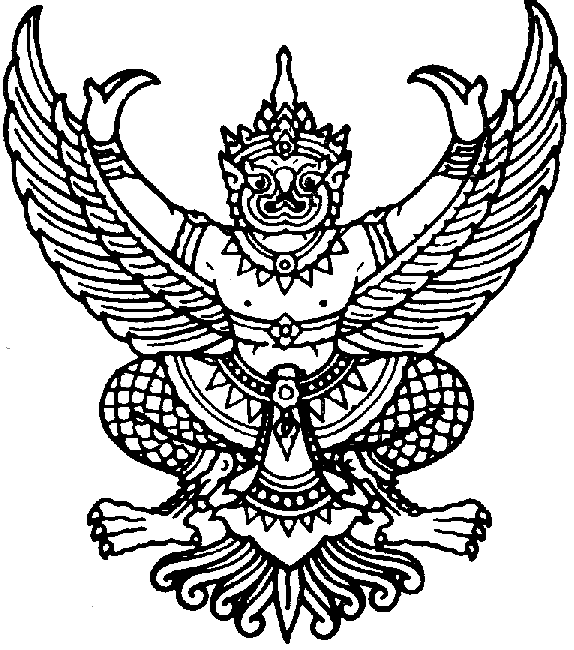 บันทึกข้อความส่วนงาน......................……(ระบุส่วนงาน)…………………………………………………………………………………….ที่  ศธ  6593(6)/		วันที่………(ระบุวัน/เดือน/พ.ศ. ก่อนการปฏิบัติงานฯ ประมาณ 1 สัปดาห์                                                             เป็นอย่างช้า  หรือ หากปฏิบัติงานเป็นประจำ ให้ขออนุมัติเป็น                                                             ปีงบประมาณ).......เรื่อง    ขออนุมัติบุคลากรปฏิบัติงานนอกเวลาราชการเรียน    คณบดี	ด้วย/ตามที่........(รายละเอียดตามที่จะขอปฏิบัติงานฯ ในกิจกรรม/โครงการ/อื่น ๆ) ........................................................................................................................................................................................................................................................................................................................................................................................................................................................................................................................................................................................................................................................................................................                เพื่อให้......(ระบุกิจกรรม/โครงการ/อื่น ๆ)..................................................................ดังกล่าว             ดำเนินไปด้วยความเรียบร้อย และบรรลุตามวัตถุประสงค์ จึงใคร่ขออนุมัติให้บุคลากรมาปฏิบัติงานนอกเวลาราชการ ตั้งแต่...................................ถึง.................................ดังต่อรายชื่อต่อไปนี้	1…	2.	3.	4.	5.		จึงเรียนมาเพื่อโปรดพิจารณาอนุมัติ					(ลงชื่อ)................................................................................                                                      รองคณบดี/หัวหน้าภาควิชาฯ หรือ หัวหน้างาน (ที่ท่านสังกัด)บันทึกข้อความส่วนงาน......................……(ระบุส่วนงาน)…………………………………………………………………………………….ที่  ศธ  6593(6)/		  วันที่………….(ระบุวัน/เดือน/พ.ศ. หลังการปฏิบัติงานฯ).........................เรื่อง    ขออนุมัติเบิกเงินค่าตอบแทนการปฏิบัติงานนอกเวลาราชการเรียน    คณบดี		ตามที่ คณะบริหารธุรกิจ ได้อนุมัติให้บุคลากร...... (ระบุชื่อ หรือตามรายชื่อดังแนบ).......ให้ปฏิบัติงานนอกเวลาราชการเพื่อทำหน้าที่.........(ระบุงานที่ปฏิบัติในกิจกรรม/โครงการฯ  หรืออื่น ๆ ให้ตรงตามที่ขออนุนมัติการปฏิบัติงานฯ โดยระบุ วัน/เวลา และพ.ศ. และจำนวนเงินที่ถูกต้องตามระเบียบฯ ให้ชัดเจนตามความเป็นจริง) ........................................................................................................................................................................................................................................................................................................................................................................................................................................................................................................................................................................................................................................................................................................................................................................................................................................................................................................................................................จึงเรียนมาเพื่อโปรดพิจารณาอนุมัติ                                                     (ลงชื่อ)........................................................................	                                   รองคณบดี/หัวหน้าภาควิชาฯ หรือ หัวหน้างาน (ที่ท่านสังกัด)ตารางรายละเอียดการปฏิบัติงานนอกเวลาราชการ
ชื่อ-สกุล......................................................................(ผู้ปฏิบัติงาน) วัน/เดือน/ปีการปฏิบัติงานเริ่มตั้งแต่เวลาถึงเวลา (ระบุชัดเจน)รายละเอียดการปฏิบัติงานนอกเวลาราชการลายมือชื่อผู้ปฏิบัติงานลายมือชื่อผู้ควบคุมการปฏิบัติงาน